Ryder Bricker Vice President Staff Forester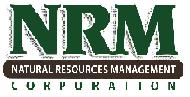 1434 Third StreetEureka, CA 95501707-442-1735 (Office)707-442-8823 (Fax)ryderbricker@nrmcorp.comwww.nrmcorp.comLocated in Eureka, California, NRM has been providing professional management services for Forest and Wildland Resources since 1970.  NRM specializes in forest land and wildlife resources management, regulatory compliance, and clear, accurate, science-based information. NRM's employees include professionals and technicians with on-the-ground experience in Forestry and the Environmental Science.Position Forestry Technician NRM is accepting résumés/applications for seasonal forestry technician potential start date May 15th work load possible continuing into September. Qualified applicants will have one or more seasons of field experience with fixed radius or variable radius plot installation. NRM will consider training the right applicant. Duties and responsibility include, but are not limited to the fallowing• Knowledge of the mixed conifer forests typical of eastern California, including common plants (woody and herbaceous), wildlife, and/or geology/topography; • Experience in timber cruising and in standard forestry mensuration, survey, and inventory protocols • Capacity to collect and maintain field data in an organized manner that is easily understood and accessible to other resource staff• Ability to communicate effectively, both written and orally, with a diverse audience • Ability to navigate and collect data using handheld GPS units • Proficiency using a compass and topographic map to navigate • Possess a clean, valid, state-issued driver’s license with ability to safely operate and maintain a 4WD vehicle   on and off paved roads • Ability to live and work in rural and remote field and office setting • Physically fit to work outdoors, carry up to 50 pounds of personal and/or field equipment, and withstand the rigors of a forested and/or high desert environment in all seasons • Willingness and ability to camp in remote, primitive sites for several consecutive days • Familiarity with best practices for field safety and Leave No Trace principles • Willingness and ability to consistently enact high performance standards and a strong work and team ethic in support of the mission of NRM and the goals and objectives of the USFS and private land owners. NRM conform to all the laws, statutes, and regulations concerning equal employment opportunities and affirmative action. We strongly encourage women, minorities, individuals with disabilities and veterans to apply to all of our job openings. We are an equal opportunity employer and all qualified applicants will receive consideration for employment without regard to race, color, religion, gender, sexual orientation, gender identity, or national origin, age, disability status, Genetic Information & Testing, Family & Medical Leave, protected veteran status, or any other characteristic protected by law. We prohibit Retaliation against individuals who bring forth any complaint, orally or in writing, to the employer or the government, or against any individuals who assist or participate in the investigation of any complaint or otherwise oppose discrimination.How to apply please refer to the above information to send in resume, email, fax or walk in.  